Форум «Сильные идеи для нового времени» В Москве под председательством первого заместителя председателя правительства России Андрея Белоусова состоялось заседание организационного комитета по подготовке и проведению форума «Сильные идеи для нового времени». Организаторами мероприятия выступают Агентство стратегических инициатив (АСИ) и фонд «Росконгресс».Форум посвящен поиску сильных идей, которые помогут в поиске ответов на большие и сложные вызовы нового времени. В рамках онлайн-этапа до 10 сентября 2020 года на специально созданной крауд-платформе idea.asi.ru осуществляется сбор, обсуждение и доработка идей и практик по семи тематическим направлениям: современная экономическая политика, новая социальная политика, новая технологическая политика, новые компетенции, новая городская политика, новые идеи для бизнеса, новая молодежная повестка. Принять участие и предложить свою идею можно по ссылке https://idea.asi.ru, (обязательно пройти предварительную регистрацию в Системе). Форум будет проходить 20–21 сентября на территории парка науки и искусства «Сириус» в Сочи, где состоится презентация результатов работы в гибридном формате телекоммуникационного и очного. 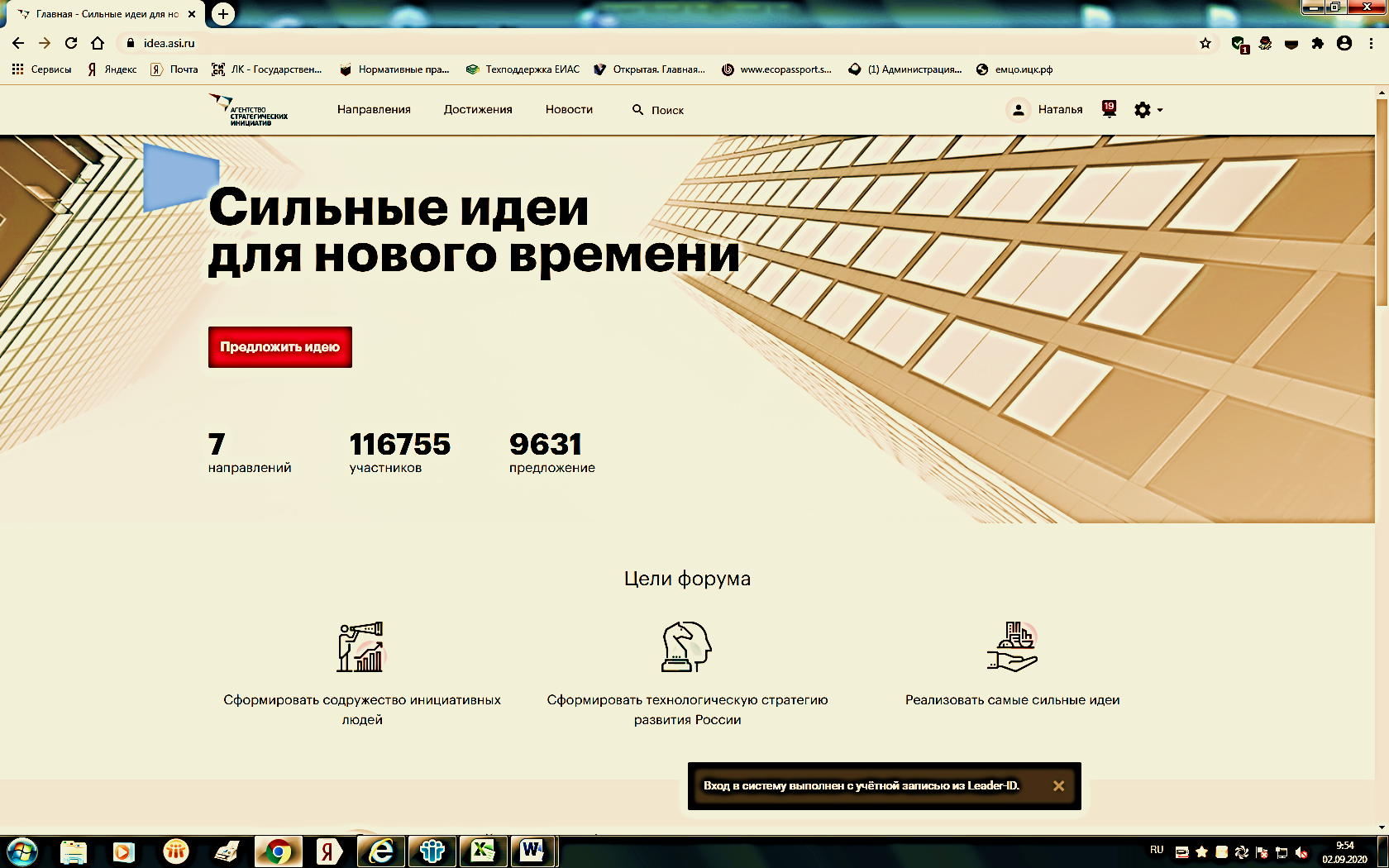 